Gminny System Wodociągów i Kanalizacji „Kamienica”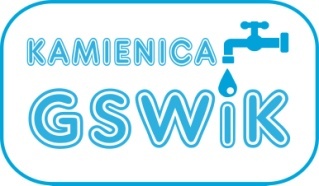        Spółka z o.o. z siedzibą w Starej Kamienicy 149a…...............................................................................				 	                             …......................................................................................                      imię i nazwisko							                                miejscowość, data…...............................................................................           adres ( do korespondencji )…...............................................................................                              e-mail…...............................................................................                 nr tel. Kontaktowego				                        		Gminny System 						 			Wodociągów i Kanalizacji					    			 	„Kamienica” Sp. z o.o.					                  			58-512 Stara Kamienica 149aWNIOSEK - ZLECENIEZwracam się z prośbą o wydanie technicznych warunków podłączenia do:		- kanalizacji sanitarnej*		- sieci wodociągowej*Dla nieruchomości nr ………………………………………………..............................................................................działka nr …………………………............................................................................................................................................Oświadczam, że jestem właścicielem/współwłaścicielem nieruchomości jw.							 	                             …......................................................................................											    podpisZałączniki:Dokument potwierdzający prawo do nieruchomości ( kopia )					.........................................…………………………………………………………………....................								 rodzaj dokumentu					.................................................…………………………………………………………………....................								numer dokumentu					Przedstawiony do wglądu dnia ..……………………………........................................							  			data, podpisNiepotrzebne skreślićDot.: wydania warunków technicznych